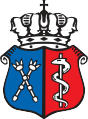 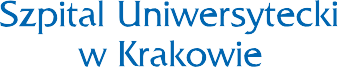 ___________________________________________________________________________                      SZCZEGÓŁOWY OPIS PRZEDMIOTU ZAMÓWIENIA wPRZETARGU NIEOGRANICZONYMNAwykonywanie kompleksowej usługi polegającej na odbiorze, transporcie                       i unieszkodliwianiu poprzez termiczne przekształcenie odpadów medycznych                 z diagnozowania, leczenia i profilaktyki medycznej, wytworzonych na terenie Szpitala Uniwersyteckiego w Krakowie.PRZEDMIOT ZAMÓWIENIA:Przedmiotem zamówienia jest świadczenie przez Wykonawcę kompleksowej usługi polegającej na odbiorze, transporcie i unieszkodliwianiu poprzez termiczne przekształcenie odpadów medycznych z diagnozowania, leczenia i profilaktyki medycznej, wytworzonych na terenie Szpitala Uniwersyteckiego w Krakowie, zwanej dalej usługą, z miejsc tzw. „gniazd” zlokalizowanych na terenie Szpitala Uniwersyteckiego (załącznik nr 3) do zakładu unieszkodliwiającego odpady (stosownie do obowiązujących przepisów, w szczególności                   z zachowaniem przepisów obowiązujących przy transporcie odpadów niebezpiecznych itd.).Ww. usługa winna być wykonywana zgodnie z przepisami:- Ustawy z dnia 14 grudnia 2012r. o odpadach; - Rozporządzeniem Ministra Zdrowia z dnia 5 października 2017 r. w sprawie szczegółowego sposobu postępowania z odpadami medycznymi; - Rozporządzeniem Ministra Środowiska z dnia 09 grudnia 2014 r. w sprawie katalogu odpadów;
- Rozporządzeniem Ministra Środowiska z dnia 7 października 2016 roku w sprawie szczegółowych wymagań dla transportu odpadów;- Rozporządzenie Ministra Środowiska z dnia 13 stycznia 2014 roku w sprawie dokumentu potwierdzającego unieszkodliwienie zakaźnych odpadów medycznych lub zakaźnych odpadów weterynaryjnych;
- Rozporządzeniem Ministra Zdrowia z dnia 21 października 2016 roku w sprawie wymagań i sposobów unieszkodliwiania odpadów medycznych i weterynaryjnych;  - Rozporządzenie Ministra Środowiska z dnia 12 grudnia 2014 r. w sprawie wzorów dokumentów stosowanych na potrzeby ewidencji odpadów;- Ustawą  z dnia 19 sierpnia 2011 roku o przewozie towarów niebezpiecznych;- Ustawy z dnia 6 września 2011 roku o transporcie drogowym;- Umową europejska dotycząca międzynarodowego przewozu drogowego towarów niebezpiecznych (ADR) sporządzona w Genewie dnia 30 września 1957 r.OŚWIADCZENIA WYKONAWCY – PRZEPISY OGÓLNEWykonawca oświadcza, że zgodnie z Ustawą z dnia 14 grudnia 2012 roku o odpadach (Dz.U.2018 poz. 21 z późniejszymi zmianami Dz.U.2018 poz. 992 z 10 maja 2018 roku) oraz Ustawą z dnia 19 sierpnia 2011 roku o przewozie towarów niebezpiecznych (Dz.U.2011 nr 227 poz. 1367) jest podmiotem uprawnionym do prowadzenia działalności w zakresie transportu i unieszkodliwiania odpadów medycznych.Wykonawca oświadcza, że dysponuje środkami transportu przystosowanymi do przewozu odpadów niebezpiecznych i prawidłowej realizacji zamówienia zgodnie z wymogami stawianymi przez obowiązujące przepisy prawne. Wykonawca zobowiązuje się do przestrzegania w okresie obowiązywania niniejszej umowy właściwych przepisów, w tym  m.in. Prawa o ruchu drogowym z dnia 20 czerwca 1997 roku (Dz.U.1997 nr 98 poz.602 z późniejszymi zmianami). Wykonawca oświadcza, że posiada konieczne uprawnienia do wykonywania przedmiotu zamówienia. Wykonawca zobowiązuje się, że w przypadku utraty lub ograniczenia uprawnień koniecznych do wykonywania usługi będącej przedmiotem niniejszego zamówienia, niezwłocznie, nie później niż w ciągu 12 godzin od powzięcia wiadomości o powyższej okoliczności powiadomi  w formie pisemnej Szpital Uniwersytecki.Wykonawca zobowiązuje się przy wykonywaniu przedmiotu niniejszego zamówienia do zachowania procedur i instrukcji obowiązujących w Szpitalu Uniwersyteckim w Krakowie, w tym m.in. spełniających wymagania norm ISO 14001, 9001 oraz OHSAS 18001, których opis zawiera załącznik nr 7. SZCZEGÓŁOWY OPIS PRZEDMIOTU ZAMÓWIENIA:3. ROZMIESZCZENIE,WŁAŚCIWOŚCI i DEZYNFEKCJA KONTENERÓW	3.1. W związku z koniecznością umieszczania odpadów przed transportem w kontenerach, Wykonawca, z którym Szpital Uniwersytecki podpisze umowę na świadczenie usług będących przedmiotem zamówienia, zobowiązany będzie do rozstawienia przed dniem rozpoczęcia realizacji zamówienia, w wyznaczonych miejscach (tzw. „gniazdach”) uzgodnionych z Kierownikiem Sekcji Administracji lub upoważnionym pracownikiem Sekcji Administracji 38 kontenerów na odpady medyczne. Zestawienie dotyczące ilości kontenerów w poszczególnych „gniazdach” oraz nazwy komórek przynależnych do „gniazd” zawiera załącznik nr 3 oraz 4. 3.2. W dniu podpisania umowy należy sporządzić i przedłożyć Szpitalowi Uniwersyteckiemu wykaz kontenerów zawierający dane dotyczące masy każdego z nich. Wykaz, o którym mowa w zdaniu poprzedzającym będzie stanowił załącznik do umowy. 3.3. Kontenery muszą posiadać następujące cechy użytkowe:- pojemność 1,1 m3; - muszą gwarantować możliwość umieszczania odpadów wyłącznie przez osoby do tego wyznaczone, a po umieszczeniu w nich odpadów muszą gwarantować jego bezpieczne zamknięcie w sposób uniemożliwiający otwarcie kontenera przez osoby nieupoważnione;- zawierają umieszczoną w widocznym miejscu trwałą, czytelną informację o przeznaczeniu kontenera, trwały graficzny symbol odpadu niebezpiecznego oraz masę własną kontenera (tara);- są wyposażone w kółka jezdne i system blokady kierunku, w celu zapewnienia możliwości sprzątania miejsc w których rozstawione są kontenery;- są wyposażone w numer identyfikacyjny kontenera.Wykonujący usługę zobowiązany będzie do dostarczenia Kierownikowi Sekcji Administracji lub osobie odpowiedzialnej za realizację umowy, nie później niż przed dniem rozpoczęcia wykonywania usługi, ok. 84 kluczy do otwierania kontenerów. Liczba przekazanych kluczy zostanie potwierdzona w załączniku nr 4 i będzie stanowiła załącznik do umowy. Każdorazowo po opróżnieniu, kontenery muszą być myte i dezynfekowane. Szpital zastrzega sobie prawo wglądu do dokumentacji przeprowadzonych dezynfekcji. Dokumentacja potwierdzająca przeprowadzenie wykonania mycia i dezynfekcji, wraz z podaniem numerów kontenerów, których te czynności dotyczyły musi zostać przekazana osobie odpowiedzialnej za realizację umowy po stronie Szpitala Uniwersyteckiego na koniec każdego miesiąca (wzór dokumentu stanowi załącznik nr 6). Środki użyte do dezynfekcji muszą uzyskać akceptację osoby odpowiedzialnej za epidemiologię w Szpitalu Uniwersyteckim. Czynności o których mowa w niniejszym punkcie będą wykonywane we własnym zakresie przez Wykonawcę. Kontenery z odpadami medycznymi będą zabierane w celu ich opróżnienia, a na ich miejsce będą podstawiane kontenery umyte i zdezynfekowane poza terenem Szpitala Uniwersyteckiego. W trakcie wykonywania usługi pierwotna lokalizacja i ilość kontenerów mogą ulec zmianie. Informacje o tych zmianach będą przekazywane Wykonawcy przez osoby upoważnione na bieżąco w formie pisemnej, telefonicznej albo faksem. Zgłoszenie telefoniczne zostanie potwierdzone pisemnie lub e’mailowo. Wykonawca zobowiązuje się do wprowadzenia przedmiotowych zmian w terminie wskazanym w zgłoszeniu. Szpital Uniwersytecki ponosi odpowiedzialność za stan ilościowy i techniczny kontenerów będących w jego dyspozycji tylko i wyłącznie za szkody powstałe z winy Szpitala Uniwersyteckiego. W przypadku uszkodzenia lub kradzieży kontenera powstałej z winy Szpitala Uniwersyteckiego, Szpital będzie zobowiązany pokryć straty wynikające z jego odkupienia bądź naprawy dokonanej przez Wykonawcę wg odrębnej faktury. O fakcie uszkodzenia lub kradzieży kontenera, dostrzeżonym przez Wykonawcę (z przyczyn nie leżących po stronie Wykonawcy), Wykonawca natychmiast informuje Kierownika Sekcji Administracji lub upoważnionego pracownika Sekcji Administracji celem sporządzenia protokołu określającego rodzaj i wysokość zaistniałych szkód. Szpital Uniwersytecki nie odpowiada za uszkodzenie kontenera powstałe w czasie załadunku i transportu odpadów pomiędzy miejscem odbioru a miejscem ich unieszkodliwiania, a także nie będzie odpowiadał za normalny stopień zużycia  wynikający z eksploatacji.KATALOG ODPADÓW oraz PRZEWIDYWANE ILOŚCI ODPADÓW DO ODBIORU, TRANSPORTU i UNIESZKODLIWIANIAWykonawca zobowiązany będzie do unieszkodliwiania poprzez spalenie następujących odpadów medycznych z diagnozowania, leczenia i profilaktyki medycznej należących do następujących grup, podgrup i rodzajów odpadów (szczegółowy wykaz odpadów medycznych zwanych dalej „odpadami”, zgodny z  Rozporządzeniem Ministra Środowiska z dnia 9 grudnia 2014 roku w sprawie katalogu odpadów Dz.U. 2014 poz. 1923 stanowi załącznik nr 1):Przewidywane ilości przekazywanych do unieszkodliwiania odpadów:         *) Odpady niebezpieczneSzacunkowa łączna ilość odpadów medycznych pochodząca z diagnozowania, leczenia i profilaktyki medycznej wytworzonych na terenie Szpitala Uniwersyteckiego w Krakowie może ulec zmianie w trakcie trwania umowy. Wykonawca powinien zobowiązać się do elastycznego reagowania na zwiększone lub zmniejszone potrzeby Szpitala Uniwersyteckiego w zakresie wykonywania usługi, a zmiany te nie będą stanowiły podstawy do wystąpienia przez Wykonawcę o zwiększenie wynagrodzenia.ODBIÓR, TRANSPORT ODPADÓW i WYPOSAŻENIE POJAZDÓWTransport odpadów medycznych polegał będzie na ich odbieraniu z miejsc wstępnego magazynowania przed transportem z tzw. „gniazd” zlokalizowanych na terenie Szpitala Uniwersyteckiego, ich załadunku i zważenia w obecności Kierownika Sekcji Administracji lub upoważnionego pracownika Sekcji Administracji lub upoważnionego pracownika Sekcji Eksploatacji i wywożenia ich do zakładu unieszkodliwiania odpadów,                   z zastrzeżeniem pkt. 5.2., w następujących terminach:- dla pozycji 1-9 i 11 w załączniku nr 3 dwa razy dziennie, od poniedziałku do soboty – po raz pierwszy od godziny 6:00, po raz drugi od godziny 13:00;- dla pozycji 10 w załączniku nr 3 trzy razy w tygodniu: w poniedziałki, środy i piątki do godziny 14:00;- dla pozycji 12 w załączniku nr 3 dwa razy w tygodniu: we wtorki i piątki do godziny 14:00.W sytuacjach awaryjnych Szpital Uniwersytecki zastrzega sobie prawo zwiększenia częstotliwości odbierania odpadów z miejsc ich umieszczania przed transportem i wywożenia ich do miejsca unieszkodliwiania. W razie zaistniałej sytuacji, o której mowa w zdaniu poprzednim Szpital Uniwersytecki zobowiązuje się do wcześniejszego telefonicznego poinformowania Wykonawcy o awaryjnym odbiorze odpadów, co najmniej na 12 godzin przed rozpoczęciem wykonania zlecenia. Zmiany te będą dokonywane przez osobę wyznaczoną do kontaktów i przekazywania wzajemnych uwag między Zamawiającym a Wykonawcą wynikających z realizacji umowy. Przerwa w wykonywaniu usługi nie może przekraczać 24 godzin.Wszystkie pojazdy wykonujące usługę przez cały okres obowiązywania umowy muszą być wyposażone w sprawne i zalegalizowane wagi elektroniczne (na koszt Wykonawcy, najpóźniej przed dniem rozpoczęcia świadczenia usługi) umożliwiające przeprowadzenie pomiarów masy odpadów z dokładnością co najmniej do 100g. Najpóźniej w ostatnim dniu poprzedzającym dzień rozpoczęcia wykonywania usługi Wykonawca zobowiązany będzie do przekazania Szpitalowi dokumentów potwierdzających, że wagi posiadają ważną legalizację. Wykonawca zobowiązany będzie do wykonywania pomiarów legalizowanymi wagami przez cały okres obowiązywania umowy, co oznacza, że jeżeli usługa będzie wykonywana pojazdami innymi niż  w dniu rozpoczęcia umowy, Wykonawca zobowiązany będzie przed wykonaniem pierwszego pomiaru masy odpadu przekazać Szpitalowi dokumenty potwierdzający legalizację wagi oraz zapewnić ciągłą sprawność eksploatacyjną wag w okresie obowiązywania umowy.Wagi muszą zapewniać możliwość wykonywania wydruków zawierających co najmniej informację dotyczące:masy netto wywożonych odpadów medycznych opakowanych w czerwone worki foliowe (bez masy kontenera);godziny i daty wykonania pomiaru;identyfikacji gniazda, z którego pochodzą odpady;nazwiska osób wykonujących pomiary (ze strony Wykonawcy oraz Szpitala Uniwersyteckiego);numeru rejestracyjnego pojazdu wywożącego odpady;kodu wywożonych odpadów.Uwaga:- Zamawiający dopuszcza możliwość odręcznego wpisywania danych wymienionych w punktach: c, d, e, f pod warunkiem, że dane te będą wpisywane w sposób czytelny.Wydruki z ważenia odpadów, o których mowa powyżej, będą przekazywane natychmiast po zważeniu Kierownikowi Sekcji Administracji lub upoważnionemu pracownikowi Sekcji Administracji lub upoważnionemu pracownikowi Sekcji Eksploatacji (obecnemu podczas ważenia) i będą każdorazowo opatrzone czytelnym podpisem osoby/osób wykonujących pomiary. Prowadzenia dokumentacji zgodnie z wszelkimi obowiązującymi w tym zakresie przepisami, a także zgodnie z wewnętrznymi procedurami obowiązującymi w Szpitalu Uniwersyteckim. Postanowienie, o którym mowa w zdaniu poprzednim dotyczy m.in..: Karty Przekazania Odpadu dla danego odpadu (zgodnie z Rozporządzenie Ministra Środowiska z dnia 12.12.2014 r. w sprawie wzorów dokumentów stosowanych na potrzeby ewidencji odpadów (Dz. U. 2014, poz. 1973)), Dokumentu Potwierdzającego Unieszkodliwianie Odpadów (zgodnie z art. 95 ust. 4,5 ustawy o odpadach z dnia 14.12.2012), Potwierdzenia mycia i dezynfekcji kontenerów, których wzory stanowią załączniki do umowy (załącznik nr 2,6,9).Transport odpadów do miejsca unieszkodliwiania odbywał się będzie pojazdami oznakowanymi i przystosowanymi do przewozu materiałów niebezpiecznych, mających odpowiednie zezwolenia i wykonywany będzie przez kierowców posiadających aktualne zaświadczenia ADR.ETYKIETY DO OZNACZANIA ODPADÓWSzpital Uniwersytecki zobowiązuje Wykonawcę do systematycznego dostarczania do Sekcji Administracji samoprzylepnych etykiet (wzór stanowi załącznik nr 5) zgodnie z aktualnym zapotrzebowaniem Szpitala Uniwersyteckiego w ilości nie mniejszej niż 12 000 sztuk miesięcznie w celu zagwarantowania nieprzerwanego oznakowania worków z odpadami. Pierwsza dostawa samoprzylepnych etykiet nastąpi przed dniem rozpoczęcia realizacji umowy. Ich odbiór będzie następował na podstawie protokołu zdawczo-odbiorczego.Ww. etykiety samoprzylepne muszą zawierać następujące dane:	- kod odpadów medycznych w nim przechowywanych;- nazwa wytwórcy odpadów medycznych (oddział Kliniki);- nr REGON (000288685) wytwórcy odpadów medycznych;- nr księgi rejestrowej wytwórcy odpadów medycznych w rejestrze podmiotów wykonujących działalność leczniczą, o którym mowa w ustawie z dnia 15 kwietnia 
2011 r. o działalności leczniczej (000000018583) wraz z podaniem organu rejestrowego (W-12);- datę i godzinę otwarcia (rozpoczęcie użytkowania);- datę i godzinę zamknięcia. Szpital Uniwersytecki zobowiązuje się do dostarczania na własny koszt pojemników do gromadzenia i przechowywania zużytego ostrego sprzętu jednorazowego użytku oraz narzędzi (grupy 18 01 01) oraz worki foliowe koloru czerwonego, gwarantujących ich bezpieczne przechowywanie i transport.   Ww. pojemniki i worki foliowe będą opisywane w miejscu ich powstawania zgodnie z wzorem etykiety stanowiącym załącznik nr 5. Pojęcie „na koszt własny” oznacza, że zarówno pojemniki do gromadzenia i przechowywania zużytego ostrego sprzętu jednorazowego użytku oraz narzędzi (grupy 18 01 01) oraz worki foliowe będą dostarczane przez Szpital Uniwersytecki i nie mogą stanowić składnika ceny wykonywanej usługi.TERMIN WYKONANIA ZAMÓWIENIA ORAZ SPOSÓB JEGO REALIZACJIZ zastrzeżeniem możliwości zastosowania art. 145 ust. 1 Ustawy prawo zamówień publicznych nie dłużej niż przez okres 24 miesięcy liczonych od daty zawarcia umowy lub do wyczerpania kwoty wynagrodzenia umownego.Rozliczanie pomiędzy stronami będzie odbywało się na podstawie faktur miesięcznych, wystawianych przez Wykonawcę, w których wykazana będzie masa odpadów medycznych (w Mg) odebranych, wywiezionych i unieszkodliwionych przez Wykonawcę w miesięcznym okresie rozliczeniowym oraz załączników do faktur o których mowa w pkt 7.3. Miesięczna kwota do zapłaty będzie iloczynem masy odebranych, wywiezionych i unieszkodliwionych odpadów medycznych oraz ceny (netto) odbioru, transportu i unieszkodliwienia w odniesieniu do 0,001 Mg odpadów, powiększona o 8% VAT.Warunkiem przyjęcia faktury od Wykonującego usługę będzie:- dostarczenie wraz z fakturą załączników do faktur, tj. uporządkowanych (zgodnie z kolejnością wykonywanych pomiarów) wydruków – wraz z informacjami o których mowa w pkt. 5.5 – przeprowadzonych pomiarów masy wywożonych odpadów medycznych z danego miesiąca, pochodzących z wagi zamontowanej na pojeździe wywożącym odpady, opatrzonych czytelnym podpisem osoby/osób dokonujących pomiarów oraz Kartą Przekazania Odpadu stanowiąca Załącznik nr 2 do umowy).- uzyskanie akceptacji przez Kierownika Sekcji Administracji lub upoważnionego pracownika Sekcji Administracji, która nastąpi po kontroli jej zgodności z masą wywiezionych odpadów, wynikającą z wydruków o których mowa w pkt. 5.5 oraz określonych przez ustawodawcę wypełnionych, obowiązujących w dniu wykonania usługi dokumentów. Termin płatności faktury: 60 dni od dnia dostarczenia Szpitalowi Uniwersyteckiemu faktury wraz Załącznikami o których mowa w pkt. 7.3.W sytuacji zaistnienia niemożności wykonania usług przez Wykonawcę  spowodowanej okolicznościami leżącymi po jego stronie, Szpital Uniwersytecki może zlecić realizację przedmiotu zamówienia innemu podmiotowi na koszt i ryzyko Wykonawcy, na co Wykonawca wyraża zgodę, który zobowiązuje się je pokryć w całości w ciągu 7 dni liczonych od dnia wystawienia faktury. Koszty, o których mowa w zdaniu poprzednim mogą być potrącane  przez Szpital Uniwersytecki na takiej samej zasadzie jak kary umowne, na co Wykonawca wyraża zgodę.Załączniki:nr 1-  zawierający szczegółowy wykaz odpadów medycznych zwanych dalej „odpadami”, zgodny z Rozporządzeniem Ministra Środowiska z dnia 09.12.2014r. w sprawie katalogu odpadów (Dz.U. z 2014 roku poz.1923),nr 2 -  stanowiący wzór Karty Przekazania Odpadu zgodny z Rozporządzeniem Ministra Środowiska z dnia 12.12.2014r. w sprawie wzorów dokumentów stosowanych na potrzeby ewidencji odpadów (Dz.U.2014. poz.1973),nr 3 -  zawierający wykaz komórek organizacyjnych Szpitala Uniwersyteckiego przynależnych do danego gniazda gdzie będzie realizowana usługa,nr 4 -  zawierający wykaz kontenerów wraz z danymi dotyczącymi masy każdego z nich, oraz wskazanie liczby przekazanych kluczy,nr 5 -  stanowiący wzór samoprzylepnych etykiet (naklejki na odpady),nr 6 -  Wzór dokumentu potwierdzającego mycie i dezynfekcję kontenerów,Nr 7 - ,,Podstawowe zasady obowiązujące Wykonawców na terenie Szpitala Uniwersyteckiego w Krakowie” oraz „Zasady związane z bezpieczeństwem informacji obowiązujące Dostawców (Wykonawców) Szpitalu Uniwersyteckim w Krakowie” – https://www.su.krakow.pl/zasady-funkcjonowania,nr 9 – wzór dokumentu potwierdzającego unieszkodliwienie odpadów zgodny z Rozporządzeniem Ministra Środowiska z dnia 13.01.2014r. w sprawie dokumentu potwierdzającego unieszkodliwienie zakaźnych odpadów medycznych lub zakaźnych odpadów.Załącznik nr 1 – szczegółowy wykaz odpadów medycznych zwanych dalej „odpadami”, zgodny z Rozporządzeniem Ministra Środowiska z dnia 09.12.2014r. w sprawie katalogu odpadów   (Dz.U. z 2014 roku poz.1923)Załącznik nr 2 -  stanowiący wzór Karty Przekazania Odpadu  zgodny z Rozporządzeniem Ministra Środowiska z dnia 12.12.2014r. w sprawie wzorów dokumentów stosowanych na potrzeby ewidencji odpadów (Dz.U.2014 roku. poz.1973)Załącznik nr 3 – Wykaz komórek organizacyjnych Szpitala Uniwersyteckiego przynależnych do danego  „gniazda” gdzie będzie realizowana usługaZałącznik nr 4 – Wykaz kontenerów wraz z danymi dotyczącymi masy każdego z nich, oraz wskazanie liczby przekazanych kluczyLiczba kluczy przekazanych do otwierania kontenerów: .............................. [sztuk].KodGrupy, podgrupy i rodzaje odpadów18 01 01Narzędzia chirurgiczne i zabiegowe oraz ich resztki (z wyłączeniem 18 01 03)18 01 02*Części ciała i organy oraz pojemniki na krew i konserwanty służące do jej przechowywania (z wyłączeniem 18 01 03)18 01 03*Inne odpady, które zawierają żywe drobnoustroje chorobotwórcze lub ich toksyny oraz inne formy zdolne do przeniesienia materiału genetycznego, o których wiadomo lub co do których istnieją wiarygodne podstawy do sądzenia, że wywołują choroby u ludzi i zwierząt (np. zainfekowane pieluchomajtki, podpaski, podkłady), z wyłączeniem 18 01 80 i 18 01 8218 01 04Inne odpady niż wymienione w 18 01 03 (np. opatrunki z materiału lub gipsu, pościel, ubrania jednorazowe, pieluchy)18 01 06*Chemikalia, w tym odczynniki chemiczne, zawierające substancje niebezpieczne18 01 07Chemikalia, w tym odczynniki chemiczne, inne niż wymienione w 18 01 0618 01 08*Leki cytotoksyczne i cytostatyczne18 01 09Leki inne niż wymienione w 18 01 0818 01 82*Pozostałości z żywienia pacjentów oddziałów zakaźnych*) Odpady niebezpieczne *) Odpady niebezpieczne Szacunkowa masa odpadów grupy18 01 010,002Mg/rokSzacunkowa masa odpadów grupy18 01 02*0,778Mg/rokSzacunkowa masa odpadów grupy18 01 03*687,364Mg/rokSzacunkowa masa odpadów grupy18 01 040Mg/rokSzacunkowa masa odpadów grupy18 01 06*2,462Mg/rokSzacunkowa masa odpadów grupy18 01 08*6,716Mg/rokSzacunkowa masa odpadów grupy18 01 090,059Mg/rokSzacunkowa masa odpadów grupy18 01 82*0,359Mg/rok18 Odpady medyczne i weterynaryjneKARTA PRZEKAZANIA ODPADUKARTA PRZEKAZANIA ODPADUKARTA PRZEKAZANIA ODPADUKARTA PRZEKAZANIA ODPADUKARTA PRZEKAZANIA ODPADUKARTA PRZEKAZANIA ODPADUKARTA PRZEKAZANIA ODPADUKARTA PRZEKAZANIA ODPADUKARTA PRZEKAZANIA ODPADUKARTA PRZEKAZANIA ODPADUKARTA PRZEKAZANIA ODPADUKARTA PRZEKAZANIA ODPADUKARTA PRZEKAZANIA ODPADUNr karty:Nr karty:Rok kalendarzowy:Rok kalendarzowy:Rok kalendarzowy:Rok kalendarzowy:Nazwa i adres posiadacza odpadów, który przekazuje odpadNazwa i adres posiadacza odpadów, który przekazuje odpadNazwa i adres posiadacza odpadów, który przekazuje odpadNazwa i adres posiadacza odpadów, który przekazuje odpadNazwa i adres posiadacza odpadów, który przekazuje odpadNazwa i adres posiadacza odpadów, który przekazuje odpadNazwa i adres posiadacza odpadów, który przekazuje odpadNazwa i adres posiadacza odpadów, który przekazuje odpadNazwa i adres posiadacza odpadów transportującego odpadNazwa i adres posiadacza odpadów transportującego odpadNazwa i adres posiadacza odpadów transportującego odpadNazwa i adres posiadacza odpadów transportującego odpadNazwa i adres posiadacza odpadów transportującego odpadNazwa i adres posiadacza odpadów transportującego odpadNazwa i adres posiadacza odpadów transportującego odpadNazwa i adres posiadacza odpadów,  który przejmuje odpadNazwa i adres posiadacza odpadów,  który przejmuje odpadNazwa i adres posiadacza odpadów,  który przejmuje odpadNazwa i adres posiadacza odpadów,  który przejmuje odpadNazwa i adres posiadacza odpadów,  który przejmuje odpadNazwa i adres posiadacza odpadów,  który przejmuje odpadNazwa i adres posiadacza odpadów,  który przejmuje odpadNazwa i adres posiadacza odpadów,  który przejmuje odpadSPOZZ Szpital UniwersyteckiSPOZZ Szpital UniwersyteckiSPOZZ Szpital UniwersyteckiSPOZZ Szpital UniwersyteckiSPOZZ Szpital UniwersyteckiSPOZZ Szpital UniwersyteckiSPOZZ Szpital UniwersyteckiSPOZZ Szpital UniwersyteckiNazwa i adres posiadacza odpadów transportującego odpadNazwa i adres posiadacza odpadów transportującego odpadNazwa i adres posiadacza odpadów transportującego odpadNazwa i adres posiadacza odpadów transportującego odpadNazwa i adres posiadacza odpadów transportującego odpadNazwa i adres posiadacza odpadów transportującego odpadNazwa i adres posiadacza odpadów transportującego odpad                  w Krakowie                  w Krakowie                  w Krakowie                  w Krakowie                  w KrakowieNazwa i adres posiadacza odpadów transportującego odpadNazwa i adres posiadacza odpadów transportującego odpadNazwa i adres posiadacza odpadów transportującego odpadNazwa i adres posiadacza odpadów transportującego odpadNazwa i adres posiadacza odpadów transportującego odpadNazwa i adres posiadacza odpadów transportującego odpadNazwa i adres posiadacza odpadów transportującego odpadMiejsce prowadzenia działalności:ul. Mikołaja Kopernika 3631-501 KrakówMiejsce prowadzenia działalności:ul. Mikołaja Kopernika 3631-501 KrakówMiejsce prowadzenia działalności:ul. Mikołaja Kopernika 3631-501 KrakówMiejsce prowadzenia działalności:ul. Mikołaja Kopernika 3631-501 KrakówMiejsce prowadzenia działalności:ul. Mikołaja Kopernika 3631-501 KrakówMiejsce prowadzenia działalności:ul. Mikołaja Kopernika 3631-501 KrakówMiejsce prowadzenia działalności:ul. Mikołaja Kopernika 3631-501 KrakówMiejsce prowadzenia działalności:ul. Mikołaja Kopernika 3631-501 KrakówNazwa i adres posiadacza odpadów transportującego odpadNazwa i adres posiadacza odpadów transportującego odpadNazwa i adres posiadacza odpadów transportującego odpadNazwa i adres posiadacza odpadów transportującego odpadNazwa i adres posiadacza odpadów transportującego odpadNazwa i adres posiadacza odpadów transportującego odpadNazwa i adres posiadacza odpadów transportującego odpadMiejsce prowadzenia działalnościMiejsce prowadzenia działalnościMiejsce prowadzenia działalnościMiejsce prowadzenia działalnościMiejsce prowadzenia działalnościMiejsce prowadzenia działalnościMiejsce prowadzenia działalnościMiejsce prowadzenia działalnościNr rejestrowy:Nr rejestrowy:Nr rejestrowy:Nr rejestrowy:Nr rejestrowy:Nr rejestrowy:Nr rejestrowy:Nr rejestrowy:Nr rejestrowy:Nr rejestrowy:NIP:675-119-94-42675-119-94-42675-119-94-42REGON:REGON:REGON:000 288 685NIPREGONNIPNIPREGONREGONPosiadacz odpadów, któremu należy przekazać odpadPosiadacz odpadów, któremu należy przekazać odpadPosiadacz odpadów, któremu należy przekazać odpadPosiadacz odpadów, któremu należy przekazać odpadPosiadacz odpadów, któremu należy przekazać odpadPosiadacz odpadów, któremu należy przekazać odpadPosiadacz odpadów, któremu należy przekazać odpadPosiadacz odpadów, któremu należy przekazać odpadRodzaj procesu przetwarzania, któremu powinien zostać poddany odpad:Rodzaj procesu przetwarzania, któremu powinien zostać poddany odpad:Rodzaj procesu przetwarzania, któremu powinien zostać poddany odpad:Rodzaj procesu przetwarzania, któremu powinien zostać poddany odpad:Rodzaj procesu przetwarzania, któremu powinien zostać poddany odpad:Rodzaj procesu przetwarzania, któremu powinien zostać poddany odpad:Rodzaj procesu przetwarzania, któremu powinien zostać poddany odpad:Rodzaj procesu przetwarzania, któremu powinien zostać poddany odpad:Wnioskuję o wydanie dokumentu potwierdzającego unieszkodliwianie zakaźnych odpadów medycznych lub zakaźnych odpadów weterynaryjnychWnioskuję o wydanie dokumentu potwierdzającego unieszkodliwianie zakaźnych odpadów medycznych lub zakaźnych odpadów weterynaryjnychWnioskuję o wydanie dokumentu potwierdzającego unieszkodliwianie zakaźnych odpadów medycznych lub zakaźnych odpadów weterynaryjnychWnioskuję o wydanie dokumentu potwierdzającego unieszkodliwianie zakaźnych odpadów medycznych lub zakaźnych odpadów weterynaryjnychWnioskuję o wydanie dokumentu potwierdzającego unieszkodliwianie zakaźnych odpadów medycznych lub zakaźnych odpadów weterynaryjnychWnioskuję o wydanie dokumentu potwierdzającego unieszkodliwianie zakaźnych odpadów medycznych lub zakaźnych odpadów weterynaryjnychWnioskuję o wydanie dokumentu potwierdzającego unieszkodliwianie zakaźnych odpadów medycznych lub zakaźnych odpadów weterynaryjnychWnioskuję o wydanie dokumentu potwierdzającego unieszkodliwianie zakaźnych odpadów medycznych lub zakaźnych odpadów weterynaryjnychTAK    TAK    TAK    TAK    TAK    TAK    TAK    TAK    TAK    TAK    NIE    NIE    Kod odpadu:Kod odpadu:Rodzaj odpadu: Rodzaj odpadu: Data/ miesiącData/ miesiącData/ miesiącData/ miesiącData/ miesiącData/ miesiącData/ miesiącData/ miesiącMasa przekazanych odpadów [Mg]Masa przekazanych odpadów [Mg]Masa przekazanych odpadów [Mg]Masa przekazanych odpadów [Mg]Masa przekazanych odpadów [Mg]Masa przekazanych odpadów [Mg]Masa przekazanych odpadów [Mg]Masa przekazanych odpadów [Mg] Nr rejestracyjny pojazdu, przyczepy lub naczepy Nr rejestracyjny pojazdu, przyczepy lub naczepy Nr rejestracyjny pojazdu, przyczepy lub naczepy Nr rejestracyjny pojazdu, przyczepy lub naczepyNr certyfikatu oraz numery pojemnikówNr certyfikatu oraz numery pojemnikówNr certyfikatu oraz numery pojemnikówData/ miesiącData/ miesiącData/ miesiącData/ miesiącData/ miesiącData/ miesiącData/ miesiącData/ miesiącMasa przekazanych odpadów [Mg]Masa przekazanych odpadów [Mg]Masa przekazanych odpadów [Mg]Masa przekazanych odpadów [Mg]Masa przekazanych odpadów [Mg]Masa przekazanych odpadów [Mg]Masa przekazanych odpadów [Mg]Masa przekazanych odpadów [Mg] Nr rejestracyjny pojazdu, przyczepy lub naczepy Nr rejestracyjny pojazdu, przyczepy lub naczepy Nr rejestracyjny pojazdu, przyczepy lub naczepy Nr rejestracyjny pojazdu, przyczepy lub naczepyNr certyfikatu oraz numery pojemnikówNr certyfikatu oraz numery pojemnikówNr certyfikatu oraz numery pojemnikówPotwierdzam przekazanie odpaduPotwierdzam przekazanie odpaduPotwierdzam przekazanie odpaduPotwierdzam przekazanie odpaduPotwierdzam przekazanie odpaduPotwierdzam przekazanie odpaduPotwierdzam przekazanie odpaduPotwierdzam przekazanie odpaduPotwierdzam przyjęcie odpadów do transportu i wykonanie usługi transportuPotwierdzam przyjęcie odpadów do transportu i wykonanie usługi transportuPotwierdzam przyjęcie odpadów do transportu i wykonanie usługi transportuPotwierdzam przyjęcie odpadów do transportu i wykonanie usługi transportuPotwierdzam przyjęcie odpadów do transportu i wykonanie usługi transportuPotwierdzam przejęcie odpaduPotwierdzam przejęcie odpaduPotwierdzam przejęcie odpaduPotwierdzam przejęcie odpaduData, pieczęć i podpisData, pieczęć i podpisData, pieczęć i podpisData, pieczęć i podpisData, pieczęć i podpisData, pieczęć i podpisData, pieczęć i podpisData, pieczęć i podpisData, pieczęć i podpisData, pieczęć i podpisData, pieczęć i podpisData, pieczęć i podpisData, pieczęć i podpisData, pieczęć i podpisData, pieczęć i podpisLp.Nr GNIAZDAAdresNazwa komórki11ul. Kopernika 15Oddział Kliniczny  Chorób Metabolicznych11ul. Kopernika 15cOddział Kliniczny Nefrologii22ul. Kopernika 15 bZakład Diagnostyki22ul. Kopernika 17I Oddział Kliniczny Kardiologii i Elektrokardiologii Interwencyjnej oraz Nadciśnienia Tętniczego22ul. Kopernika 17II Oddział Kliniczny Kardiologii oraz Interwencji Sercowo-Naczyniowych22ul. Kopernika 17Oddział Kliniczny Endokrynologii22ul. Kopernika 17Oddział Kliniczny Hematologii22ul. Kopernika 17Oddział Kliniczny Anestezjologii i Intensywnej Terapii nr 222ul. Kopernika 17Zakład Hemodynamiki i Angiografii33ul. Kopernika 21Oddział Kliniczny Chirurgii Endoskopowej, Metabolicznej oraz Nowotworów Tkanek Miękkich33ul. Kopernika 21Oddział Kliniczny Ortopedii i Rehabilitacji33ul. Kopernika 21aOddział Kliniczny Psychiatrii Dorosłych, Dzieci i Młodzieży; Zakład Psychoterapii33ul. Kopernika 19Zakład Diagnostyki Obrazowej33ul. Kopernika 19Zakład Mikrobiologii33ul. Kopernika 19Zakład Rehabilitacji44ul. Kopernika  23Oddział Kliniczny Endokrynologii Ginekologicznej i Ginekologii44ul. Kopernika  23Oddział Kliniczny Ginekologii i Onkologii44ul. Kopernika  23Oddział Kliniczny Neonatologii44ul. Kopernika  23Oddział Kliniczny Położnictwa i Perinatologii55ul. Śniadeckich 2Oddział Kliniczny Otolaryngologii55ul. Śniadeckich 10Oddział Kliniczny Chorób Wewnętrznych55ul. Śniadeckich 10Oddział Kliniczny Onkologii55ul. Śniadeckich 10Przychodnia Podstawowej Opieki Zdrowotnej55ul. Śniadeckich 10Zakład Badania i Leczenia Bólu66ul. Grzegórzecka 18Oddział Kliniczny Urologii i Urologii Onkologicznej77ul. Śniadeckich 5Oddział Kliniczny Chorób Zakaźnych77ul. Śniadeckich 5Oddział Kliniczny Gastroenterologii i Hepatologii77ul. Kopernika 19eKaretka - Sekcja Transportu88ul. Kopernika 19aApteka Szpitalna99ul. Kopernika 38Oddział Kliniczny Okulistyki i Onkologii Okulistycznej99ul. Kopernika 40Oddział Kliniczny Chirurgii Ogólnej, Onkologicznej i Gastroenterologicznej1010 Chłodniaul. Kopernika 50Centrum Urazowe medycyny Ratunkowej i Katastrof (CUMRiK), PDO1010 Chłodniaul. Botaniczna 3Oddział Kliniczny Neurologii 1010 Chłodniaul. Botaniczna 3Oddział Kliniczny Neurochirurgii i Neurotraumatologii1111ul. Skawińska 8Oddział Kliniczny Angiologii i Kardiologii1111ul. Skawińska 8Oddział Kliniczny Dermatologii11ul. Skawińska 8    Oddział Kliniczny Pulmonologii1212ul. Grzegórzecka 16Zakład Diagnostyki PatomorfologicznejL.P.Nr GNIAZDAIlość kontenerów [sztuk]Nazwa komórki114Oddział Kliniczny Chorób Metabolicznych114Oddział Kliniczny Nefrologii224Zakład Diagnostyki224I Oddział Kliniczny Kardiologii i Elektrokardiologii Interwencyjnej oraz Nadciśnienia Tętniczego224II Oddział Kliniczny Kardiologii oraz Interwencji Sercowo-Naczyniowych224Oddział Kliniczny Endokrynologii224Oddział Kliniczny Hematologii224Oddział Kliniczny Anestezjologii i Intensywnej Terapii nr 2224Zakład Hemodynamiki i Angiografii333Oddział Kliniczny Chirurgii Endoskopowej, Metabolicznej oraz Nowotworów Tkanek Miękkich333Oddział Kliniczny Ortopedii i Rehabilitacji333Oddział Kliniczny Psychiatrii Dorosłych, Dzieci i Młodzieży; Zakład Psychoterapii333Zakład Diagnostyki Obrazowej333Zakład Mikrobiologii333Zakład Rehabilitacji445Oddział Kliniczny Endokrynologii Ginekologicznej i Ginekologii445Oddział Kliniczny Ginekologii i Onkologii445Oddział Kliniczny Neonatologii445Oddział Kliniczny Położnictwa i Perinatologii554Oddział Kliniczny Otolaryngologii554Oddział Kliniczny Chorób Wewnętrznych554Oddział Kliniczny Onkologii554Przychodnia Podstawowej Opieki Zdrowotnej554Zakład Badania i Leczenia Bólu661Oddział Kliniczny Urologii i Urologii Onkologicznej773Oddział Kliniczny Chorób Zakaźnych773Oddział Kliniczny Gastroenterologii i Hepatologii773Karetka - Sekcja Transportu881Apteka Szpitalna994Oddział Kliniczny Okulistyki i Onkologii Okulistycznej994Oddział Kliniczny Chirurgii Ogólnej, Onkologicznej i Gastroenterologicznej1010 7(chłodnia)Centrum Urazowe medycyny Ratunkowej i Katastrof (CUMRiK), PDO1010 7(chłodnia)Oddział Kliniczny neurologii 1010 7(chłodnia)Oddział Kliniczny Neurochirurgii i Neurotraumatologii11113Oddział Kliniczny Angiologii i Kardiologii11113Oddział Kliniczny Dermatologii11113Oddział Kliniczny Pulmonologii1212chłodniaZakład Diagnostyki PatomorfologicznejZałącznik nr 5 – Wzór etykiety samoprzylepnejZałącznik nr 6 - Wzór dokumentu potwierdzającego mycie i dezynfekcję kontenerówZałącznik nr 7 – Podstawowe zasady obowiązujące Wykonawców na terenie Szpitala Uniwersyteckiego w KrakowiePodstawowe zasady obowiązujące Wykonawców na terenie Szpitala Uniwersyteckiego w KrakowiePrzedstawione poniżej zasady wynikają z wdrożenia w Szpitalu Uniwersyteckim w Krakowie Zintegrowanego Systemu Zarządzania (ZSZ), w tym w szczególności wymagań norm: ISO 14001:2005 i OHSAS 18001:2007I. Zasady dotyczące BHP i bezpieczeństwa ppoż. 1. Wszelka komunikacja, zarówno piesza jak i kołowa, musi odbywać się po wytyczonych szlakach. 2. Należy stosować się do znaków informacyjnych znajdujących się na terenie Szpitala. 3. W czasie prowadzonych prac nie wolno zastawiać dróg przeciwpożarowych i wyjść ewakuacyjnych. 4. Teren budowy i remontu musi być oznaczony w sposób czytelny i zabezpieczony przed dostępem osób postronnych. 5. Wykonawca jest odpowiedzialny za zapewnienie bezpieczeństwa i czystość w miejscu prowadzonych prac. 6. Wszelkie wątpliwości dotyczące przepisów BHP należy konsultować bezpośrednio z Kierownikiem Sekcji ds. BHP i P. Poż. Szpitala Uniwersyteckiego w Krakowie (tel. 12 424 74 95, 782 780 030). 7. W przypadku zauważenia pożaru lub innego miejscowego zagrożenia należy: o zauważonym zagrożeniu niezwłocznie powiadomić pracownika Szpitala lub portiera, zaalarmować osoby znajdujące się w rejonie zagrożenia oraz Straż Pożarną (nr tel. 998 lub 112), przystąpić niezwłocznie, przy użyciu miejscowych środków gaśniczych, do gaszenia pożaru, podporządkować się poleceniom Kierującego Akcją Ratowniczą, w razie konieczności ewakuować się z zagrożonego obiektu oraz udzielić pomocy przy ewakuacji innych osób i mienia. 8. W przypadku konieczności prowadzenia prac niebezpiecznych pod względem pożarowym, należy powiadomić o tym fakcie Z-cę Dyrektora ds. Infrastruktury, który wyznaczy Koordynatora do nadzoru działań organizacyjnych związanych z prowadzonymi pracami (tel. do sekretariatu Z-cy Dyrektora ds. Infrastruktury 12 424 70 05). II. Zasady dotyczące zapobiegania zakażeniom szpitalnym 1. Każdy Wykonawca przed realizacją zadania na terenie jednostki medycznej Szpitala, zobowiązany jest do: uzgodnienia terminu wejścia do jednostki medycznej Szpitala, zgłoszenia się do osoby koordynującej/pełniącej dyżur w tej jednostce (np. pielęgniarki, lekarza, diagnosty), która potwierdza że dane zadanie możliwe jest do wykonania w tym momencie (priorytet działań medycznych) lub wskazuje inny termin realizacji zadania, zapoznania się z zasadami i sposobem postępowania adekwatnym do miejsca wykonywania zadania (jeśli wymaga tego rodzaj zadania) – za zapoznanie Wykonawcy z w/w zasadami odpowiada osoba koordynująca/pełniąca dyżur w tej jednostce, w razie konieczności odbycia instruktażu dotyczącego higienicznego mycia i higienicznej dezynfekcji rąk oraz do zastosowania środków ochrony indywidualnej w zależności od ryzyka i zagrożenia np.: izolacja pacjenta    - za przeprowadzenie tego instruktażu oraz za przekazanie Wykonawcy w/w środków odpowiada osoba koordynująca/pełniąca dyżur w tej jednostce. 2. W przypadku ekspozycji zawodowej* Wykonawca, ma obowiązek niezwłocznego zgłoszenia zdarzenia osobie koordynującej w danej jednostce medycznej, która podejmuje działania zgodne z obowiązującą w Szpitalu procedurą. *ekspozycja zawodowa - narażenie na zakażenie drobnoustrojami chorobotwórczymi, na skutek kontaktu z materiałem biologicznym, w trakcie wykonywania pracy zawodowejIII. Zasady dotyczące postepowania z odpadami (ochrona środowiska) 1. W Szpitalu Uniwersyteckim w Krakowie obowiązuje procedura postępowania z odpadami medycznymi, niebezpiecznymi, innymi niż niebezpieczne, komunalnymi oraz tzw. „frakcją suchą”, gruzem, wielkimi gabarytami oraz szkłem. 2. Szczegółowy wykaz odpadów znajduje się w odpowiednich Katalogach odpadów, dostępnych u pracownika Sekcji Administracji – tel. 12 424 70 23, 693 190 623 lub innych pracowników odpowiedzialnych za nadzór nad firmami zewnętrznymi i prawidłową segregację odpadów w poszczególnych jednostkach/komórkach organizacyjnych Szpitala. 3. W przypadku wykonywania usługi w jednostce medycznej Szpitala Wykonawca zobowiązany jest do segregacji odpadów zgodnie z zamieszczonym poniżej schematem. Segregacja odpadów obowiązująca na terenie Szpitala Uniwersyteckiego w Krakowie4. Wykonawcy w tym Firmy wykonujące różnego typu prace remontowo-budowlane, konserwacyjne, usługi serwisowe, inne usługi na rzecz Szpitala są zobowiązani do usuwania odpadów we własnym zakresie (np. karton, folia, wymontowane podzespoły elektroniczne, rękawiczki jednorazowego użytku – karetki gruz, odpady poremontowe). 5. W przypadku gdy podczas remontów lub innych prac na rzecz Szpitala powstanie złom, Wykonawca ma obowiązek zawieźć złom do ZPZ „Złomex”. Wywóz złomu odbywa się na podstawie dokumentu WZ wystawionego przez pracownika Sekcji Administracji – tel. 12 424 70 23, 693 190 623. 6. W przypadku wycieku oleju czy innej substancji z pojazdu należącego do Wykonawcy, jest on zobowiązany do zgłoszenia tego faktu osobie nadzorującej umowę ze strony Szpitala, oraz do jej usunięcia. Szpital zapewnia Wykonawcy możliwość zneutralizowania wycieku. Wszelkich informacji udziela pracownik Sekcji Administracji – tel. 12 424 70 23, 693 190 623 oraz pracownik Sekcji ds. BHP i P. Poż. tel.12 424 70 15. Załącznik nr 7 – Podstawowe zasady związane z bezpieczeństwem informacji obowiązujące Dostawców (Wykonawców) na terenie Szpitala Uniwersyteckiego w Krakowie Przedstawione poniżej zasady wynikają z wymagań Rozporządzenia Parlamentu Europejskiego i Rady (UE) 2016/679 z dnia 27 kwietnia 2016 r. w sprawie ochrony osób fizycznych w związku z przetwarzaniem danych osobowych i w sprawie swobodnego przepływu takich danych oraz uchylenia dyrektywy 95/46/WE (ogólne rozporządzenie o ochronie danych) (Dz.U.UE.L.2016.119.1), zwanego dalej „RODO”.Dostawcy (Wykonawcy) zobowiązują się akceptować i stosować wszystkie obowiązujące w Szpitalu Uniwersyteckim zasady związane z bezpieczeństwem informacji - odpowiednio do rodzaju i zakresu przyznanego im dostępu do zasobów informacyjnych. Dostawcy (Wykonawcy) współpracujący ze Szpitalem Uniwersyteckim odpowiedzialni są w szczególności za: zapoznanie się z przepisami prawa w zakresie bezpieczeństwa informacji w szczególności z przepisami dotyczącymi ochrony danych osobowych, zapewnienie bezpieczeństwa informacji, w tym przetwarzanych danych osobowych m.in. poprzez ich ochronę przed niepowołanym dostępem, nieuzasadnioną modyfikacją lub zniszczeniem, nielegalnym ujawnieniem lub pozyskaniem, zachowanie w tajemnicy wszelkich informacji, a w szczególności danych osobowych, które przetwarzają oraz sposobów ich zabezpieczenia uzyskanych w związku z realizacją umowy zawartej ze Szpitalem Uniwersyteckim, stosowanie środków technicznych i organizacyjnych zapewniających ochronę informacji, informowanie Inspektora Ochrony Danych Szpitala Uniwersyteckiego o każdym zauważonym przypadku naruszenia bezpieczeństwa. W przypadku stwierdzenia naruszenia bezpieczeństwa informacji Dostawca (Wykonawca) współpracujący ze Szpitalem Uniwersyteckim jest zobowiązany: powiadomić Inspektora Ochrony Danych o podejrzeniu lub fakcie naruszenia bezpieczeństwa informacji w szczególności ochrony danych osobowych i powiadomić osoby odpowiedzialne za realizację umowy, powstrzymać się od wszelkich działań mogących utrudnić ustalenie okoliczności naruszenia, przygotować notatkę opisującą naruszenie bezpieczeństwa informacji. W trakcie realizacji umowy zawartej ze Szpitalem Uniwersyteckim osoba odpowiedzialna za realizację tej umowy ze strony Szpitala Uniwersyteckiego w porozumieniu z Inspektorem Ochrony Danych może uznać za konieczne i zażądać podpisania imiennych oświadczeń o zachowaniu poufności przez Pracowników Dostawcy (Wykonawcy). Załącznik nr 9 – wzór dokumentu potwierdzającego unieszkodliwienie odpadów (zgodny z Rozporządzeniem Ministra Środowiska z dnia 13 stycznia 2014 roku w sprawie dokumentu potwierdzającego unieszkodliwienie zakaźnych odpadów medycznych lub zakaźnych odpadów)